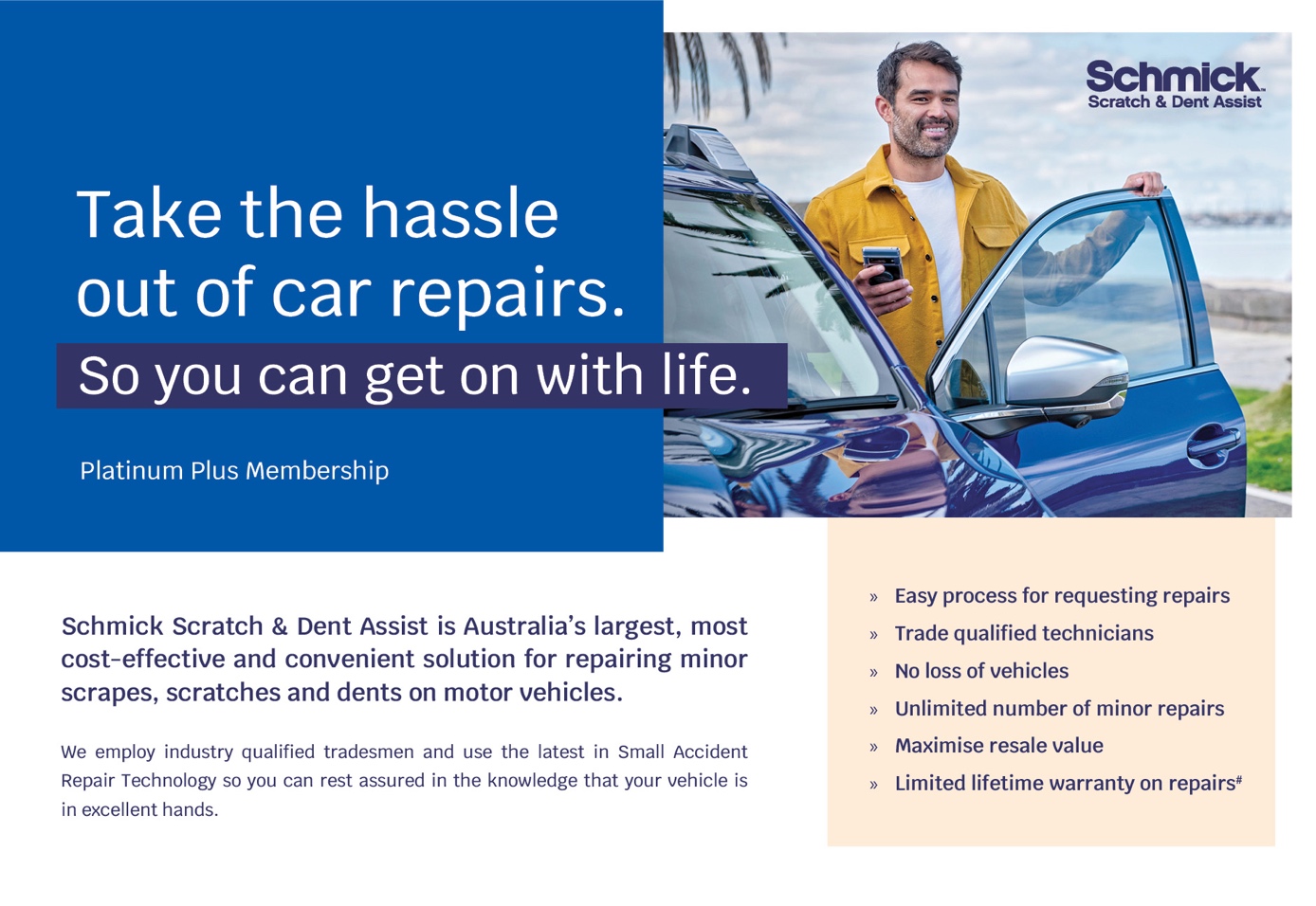 Hello [INSERT CUSTOMER FIRST NAME]Congratulations on owning your new <VEHICLE NAME>!My name is < INSERT NAME> from <DEALERSHIP>. I work closely with < INSERT SALESPERSON’S NAME> and help in the organisation and preparation of your new vehicle so you can take delivery shortly.Given you’re close to receiving your new car, I’d like to introduce you to Schmick Scratch & Dent Assist. A Schmick membership can provide you with peace of mind knowing that unforeseen scratches, dents and scuffs caused by everyday travels can be repaired at your convenience – the national fleet of mobile panel repair vans can come to you at your home, or at your place of work.#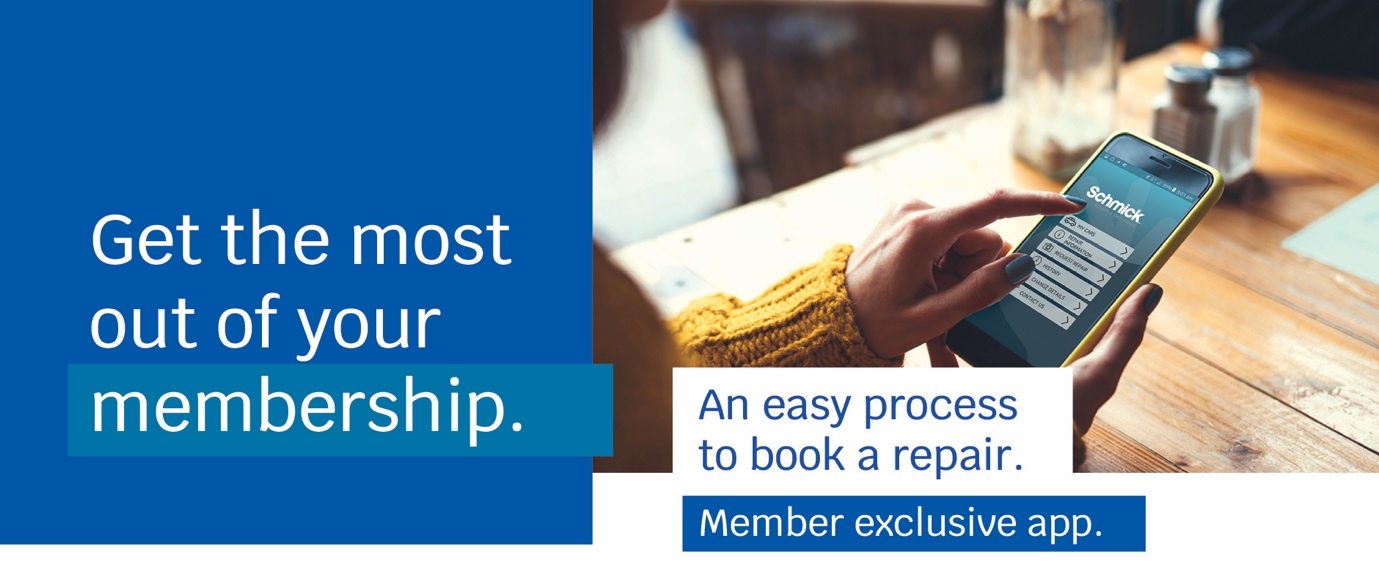 Hello [INSERT CUSTOMER FIRST NAME]Congratulations on owning your new <VEHICLE NAME>!My name is < INSERT NAME> from <DEALERSHIP>. I work closely with < INSERT SALESPERSON’S NAME> and help in the organisation and preparation of your new vehicle so you can take delivery shortly.Given you’re close to receiving your new car, I’d like to introduce you to Schmick Scratch & Dent Assist. A Schmick membership can provide you with peace of mind knowing that unforeseen scratches, dents and scuffs caused by everyday travels can be repaired at your convenience – the national fleet of mobile panel repair vans can come to you at your home, or at your place of work.#Pricing Guide3 Year Membership - $8254 Year Membership - $11005 Year Membership - $1375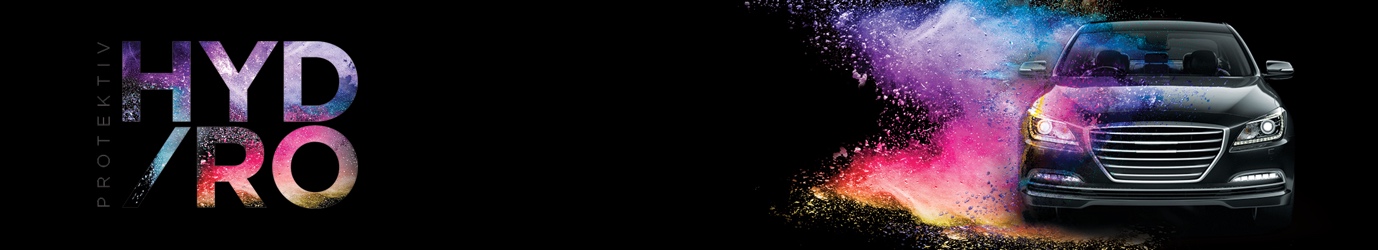 The Protektiv HYDRO package will enhance the everyday appearance of your new vehicle while also providing a limited lifetime warranty* for painted and interior surfaces. ﻿As the most durable protective product on the market, Protektiv HYDRO is 4 times harder than quartz-based protectors. Made from a high performing formula combining Silicon Carbide (SiC) and Ceramic, your vehicle is protected with extreme durability, hardness and a permanent super gloss finish. ﻿﻿Designed to ensure your vehicle retains that showroom shine over the period of ownership, this once-off permanent finish.The Protektiv HYDRO package will enhance the everyday appearance of your new vehicle while also providing a limited lifetime warranty* for painted and interior surfaces. ﻿As the most durable protective product on the market, Protektiv HYDRO is 4 times harder than quartz-based protectors. Made from a high performing formula combining Silicon Carbide (SiC) and Ceramic, your vehicle is protected with extreme durability, hardness and a permanent super gloss finish. ﻿﻿Designed to ensure your vehicle retains that showroom shine over the period of ownership, this once-off permanent finish.The Protektiv HYDRO package will enhance the everyday appearance of your new vehicle while also providing a limited lifetime warranty* for painted and interior surfaces. ﻿As the most durable protective product on the market, Protektiv HYDRO is 4 times harder than quartz-based protectors. Made from a high performing formula combining Silicon Carbide (SiC) and Ceramic, your vehicle is protected with extreme durability, hardness and a permanent super gloss finish. ﻿﻿Designed to ensure your vehicle retains that showroom shine over the period of ownership, this once-off permanent finish.The Protektiv HYDRO package will enhance the everyday appearance of your new vehicle while also providing a limited lifetime warranty* for painted and interior surfaces. ﻿As the most durable protective product on the market, Protektiv HYDRO is 4 times harder than quartz-based protectors. Made from a high performing formula combining Silicon Carbide (SiC) and Ceramic, your vehicle is protected with extreme durability, hardness and a permanent super gloss finish. ﻿﻿Designed to ensure your vehicle retains that showroom shine over the period of ownership, this once-off permanent finish.Watch this short video to see the product in action.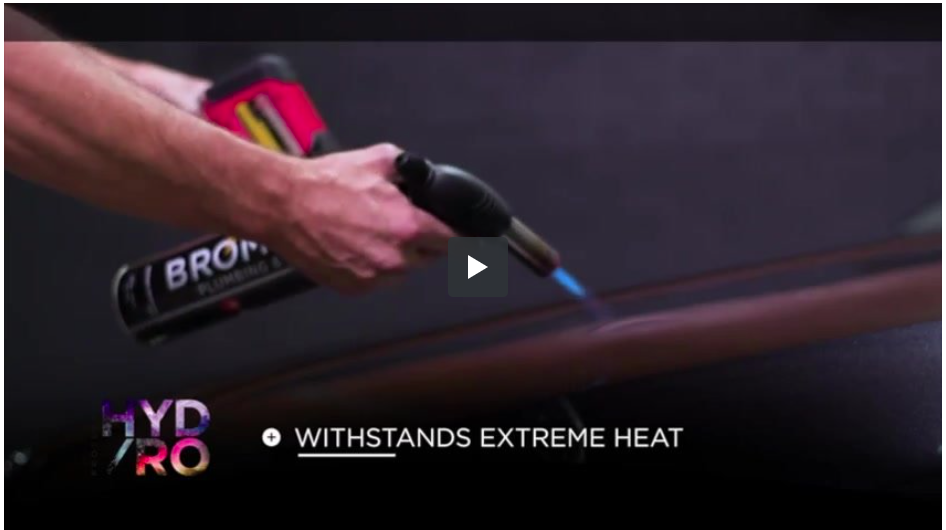 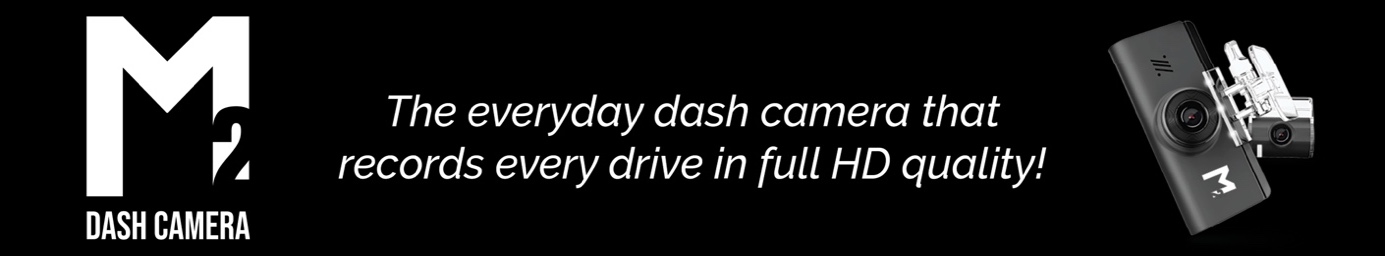 Benefits:2 year back-to-base warranty^Available as a standard front or rear configuration Records both audio and visual footageBenefits:2 year back-to-base warranty^Available as a standard front or rear configuration Records both audio and visual footageComes with a 32GB SD cardProfessionally installed by a trained technician Real-time check voltage.                      *^T&C's apply.﻿Comes with a 32GB SD cardProfessionally installed by a trained technician Real-time check voltage.                      *^T&C's apply.﻿Normally valued at $0000, this premium delivery package is on special for just $0000.Normally valued at $0000, this premium delivery package is on special for just $0000.Normally valued at $0000, this premium delivery package is on special for just $0000.Normally valued at $0000, this premium delivery package is on special for just $0000.﻿﻿﻿We know that our customers like to take care of their new vehicles but free time is limited these days. This premium package gives you an ease of clean and a greater peace of mind by being covered with a national lifetime guarantee*.I will call you this afternoon for a brief 5-10 minute chat so you can let me know how you would like me to proceed in preparing your new vehicle for delivery.﻿﻿﻿﻿#There are some restrictions on repair location.﻿ *Warranty term, conditions and exclusions apply.﻿﻿﻿We know that our customers like to take care of their new vehicles but free time is limited these days. This premium package gives you an ease of clean and a greater peace of mind by being covered with a national lifetime guarantee*.I will call you this afternoon for a brief 5-10 minute chat so you can let me know how you would like me to proceed in preparing your new vehicle for delivery.﻿﻿﻿﻿#There are some restrictions on repair location.﻿ *Warranty term, conditions and exclusions apply.﻿﻿﻿We know that our customers like to take care of their new vehicles but free time is limited these days. This premium package gives you an ease of clean and a greater peace of mind by being covered with a national lifetime guarantee*.I will call you this afternoon for a brief 5-10 minute chat so you can let me know how you would like me to proceed in preparing your new vehicle for delivery.﻿﻿﻿﻿#There are some restrictions on repair location.﻿ *Warranty term, conditions and exclusions apply.﻿﻿﻿We know that our customers like to take care of their new vehicles but free time is limited these days. This premium package gives you an ease of clean and a greater peace of mind by being covered with a national lifetime guarantee*.I will call you this afternoon for a brief 5-10 minute chat so you can let me know how you would like me to proceed in preparing your new vehicle for delivery.﻿﻿﻿﻿#There are some restrictions on repair location.﻿ *Warranty term, conditions and exclusions apply.Kind Regards,[Name][Dealership Name]Kind Regards,[Name][Dealership Name]Kind Regards,[Name][Dealership Name][Address Details][Phone Number][Website address